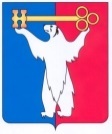 АДМИНИСТРАЦИЯ ГОРОДА НОРИЛЬСКАКРАСНОЯРСКОГО КРАЯПОСТАНОВЛЕНИЕ17.10.2019                                            г. Норильск			                      № 486О внесении изменений в постановление Администрации города Норильска 
от 23.04.2019 № 154В целях приведения Административного регламента предоставления муниципальной услуги по внесению изменений в разрешение на строительство 
в соответствие с Федеральным законом от 27.07.2010 № 210-ФЗ «Об организации предоставления государственных и муниципальных услуг»,ПОСТАНОВЛЯЮ:1. Внести в Административный регламент предоставления муниципальной услуги по внесению изменений в разрешение на строительство, утвержденный постановлением Администрации города Норильска от 23.04.2019 № 154 (далее – Административный регламент), следующие изменения:1.1. В пункте 2.8 Административного регламента:1.1.1. Абзацы пятый и шестой исключить. 1.1.2. Дополнить новым абзацем пятым следующего содержания:«- основания (случаи), указанные в пункте 2.10 Административного регламента.».1.2. Пункт 2.8.1 Административного регламента исключить. 1.3. Пункт 2.9 Административного регламента дополнить абзацем девятым следующего содержания:«- основания (случаи), указанные в пункте 2.10 Административного регламента.». 1.4. Раздел 2 Административного регламента дополнить новым пунктом 2.10 следующего содержания:«2.10. Помимо оснований для отказа в приеме документов, необходимых для предоставления муниципальной услуги, либо в предоставлении муниципальной услуги, указанных в пунктах 2.8, 2.9 Административного регламента, такими основаниями (в том числе для последующего отказа) являются:а) изменение требований нормативных правовых актов, касающихся предоставления муниципальной услуги, после первоначальной подачи заявления о предоставлении муниципальной услуги;б) наличие ошибок в заявлении о предоставлении муниципальной услуги и документах, поданных заявителем после первоначального отказа в приеме документов, необходимых для предоставления муниципальной услуги, либо в предоставлении муниципальной услуги и не включенных в представленный ранее комплект документов (за исключением документов, указанных в подпунктах 5 - 11, 13, 15 пункта 2.7.1, подпунктах 5 - 7 пункта 2.7.2 Административного регламента);в) истечение срока действия документов или изменения информации после первоначального отказа в приеме документов, необходимых для предоставления муниципальной услуги, либо в предоставлении муниципальной услуги (за исключением документов, указанных в  подпунктах 5 - 11, 13, 15 пункта 2.7.1, подпунктах 5 - 7 пункта 2.7.2 Административного регламента).».1.5. Раздел 2 Административного регламента дополнить новым пунктом 2.11 следующего содержания:«2.11. Основаниями для приостановления предоставления муниципальной услуги Заявителю являются:- наличие ошибок в документах, полученных в рамках межведомственного взаимодействия;- истечение срока действия документов, полученных в рамках межведомственного взаимодействия.».1.6. Пункты 2.10 - 2.17.1 Административного регламента считать пунктами 2.12 - 2.19.1 соответственно.1.7. В пункте 3.1 Административного регламента:1.7.1. Дополнить новыми абзацами третьим и четвертым следующего содержания:«- рассмотрение документов, необходимых для предоставления муниципальной услуги, и принятие решения о приостановлении предоставления муниципальной услуги;- повторный запрос документов в рамках межведомственного взаимодействия в случае выявления оснований для приостановления предоставления муниципальной услуги;».1.7.2. Абзацы третий - четвертый считать абзацами пятым - шестым соответственно.1.8. В пункте 3.2.5 Административного регламента слова «в пункте 2.8» заменить словами «в пунктах 2.8, 2.10».1.9. Раздел 3 Административного регламента дополнить новым пунктом 3.3 следующего содержания:«3.3. Рассмотрение документов, необходимых для предоставления муниципальной услуги, и принятие решения о приостановлении предоставления муниципальной услуги:1) основанием для начала административной процедуры является рассмотрение документов, указанных в подпунктах 5 - 11, 13, 15 пункта 2.7.1, подпунктах 5 - 7 пункта 2.7.2 Административного регламента, полученных в рамках межведомственного взаимодействия;2) если при рассмотрении документов, указанных в настоящем пункте Административного регламента, выявляются обстоятельства, препятствующие предоставлению муниципальной услуги, указанные в 2.11 Административного регламента:- специалист отдела АСН осуществляет подготовку письма о приостановлении предоставления муниципальной услуги (с обязательным указанием в нем Заявителю, что по получении необходимых документов и (или) информации, полученных в рамках повторного запроса в рамках межведомственного взаимодействия, ему будет оказана услуга в сроки, предусмотренные Административном регламентом) и передает его на подпись начальнику Управления.Решение о приостановлении предоставления муниципальной услуги принимается в пределах срока, установленного в пункте 2.5 Административного регламента. При этом течение указанного срока прерывается. Решение о приостановлении предоставления муниципальной услуги принимается не более чем на 8 дней. 3) лицами, ответственными за выполнение административной процедуры, являются специалисты отдела АСН;4) срок выполнения административной процедуры составляет не более 2 рабочих дней со дня получения документов, запрашиваемых в рамках межведомственного взаимодействия;5) результатом выполнения административной процедуры является принятие решения о приостановлении предоставления муниципальной услуги.».1.10. Раздел 3 Административного регламента дополнить новым пунктом 3.4 следующего содержания:«3.4. Повторный запрос документов в рамках межведомственного взаимодействия в случае выявления оснований для приостановления предоставления муниципальной услуги:1) основанием для начала административной процедуры является принятое решение о приостановлении предоставления муниципальной услуги, указанное в 3.3 Административного регламента;2) специалист отдела АСН в течение 3 рабочих дней с даты поступления документов в рамках межведомственного взаимодействия в Управление запрашивает повторно документы (их копии или сведения, содержащиеся в них), указанные в подпунктах 5 - 11, 13, 15 пункта 2.7.1, подпунктах 5 - 7 пункта 2.7.2 Административного регламента, в государственных органах, органах местного самоуправления и подведомственных государственным органам или органам местного самоуправления организациях, в распоряжении которых находятся указанные документы в соответствии с нормативными правовыми актами Российской Федерации, нормативными правовыми актами субъектов Российской Федерации, муниципальными правовыми актами;3) лицами, ответственными за выполнение административной процедуры, являются специалисты отдела АСН;4) срок выполнения административной процедуры составляет не более 3 рабочих дней со дня получения документов, запрашиваемых в рамках межведомственного взаимодействия;5) результатом выполнения административной процедуры является запрос документов в рамках межведомственного взаимодействия.».1.11. В пунктах 3.3.3, 3.3.4 Административного регламента слова «в пункте 2.9» заменить словами «в пунктах 2.9, 2.10».1.12. Пункты 3.3 – 3.12.1 Административного регламента считать пунктами 3.5 – 3.14.1 соответственно.1.13. В пункте 5.8 Административного регламента слова «начальником Управления, заместителем Главы города Норильска по собственности и развитию предпринимательства, Главой города Норильска» исключить. 1.14. Пункт 5.9 Административного регламента изложить в следующей редакции:«5.9. В случае установления в ходе или по результатам рассмотрения жалобы признаков состава административного правонарушения или преступления должностные лица, наделенные полномочиями по рассмотрению жалоб в соответствии с пунктом 5.1 Административного регламента, незамедлительно направляют имеющиеся материалы в органы прокуратуры.».1.15. Приложение № 1 к Административному регламенту изложить согласно приложению к настоящему постановлению.2. Опубликовать настоящее постановление в газете «Заполярная правда» и разместить его на официальном сайте муниципального образования город Норильск.3. Настоящее постановление вступает в силу после его опубликования в газете «Заполярная правда» и распространяет свое действие:3.1. По применению положений пунктов 1.13 – 1.14 настоящего постановления на правоотношения, возникшие с 04.08.2018.3.2. По применению положений пунктов 1.1 – 1.12, 1.15 настоящего постановления на правоотношения, возникшие с 18.10.2018. И.о. Главы города Норильска                                                                            А.В. МалковПриложение к постановлению Администрации города Норильска   от 17.10.2019 № 486Приложение № 1к Административному регламентупредоставления муниципальной услуги по внесению изменений в разрешение на строительство, утвержденному постановлением Администрации города Норильска от 23.04.2019 № 154БЛОК-СХЕМАПРЕДОСТАВЛЕНИЯ МУНИЦИПАЛЬНОЙ УСЛУГИ ПО ВНЕСЕНИЮ ИЗМЕНЕНИЙ В РАЗРЕШЕНИЕ НА СТРОИТЕЛЬСТВОда                           нетда           нет                                       да                                                                нет                                                                                                                             Прием и регистрация Заявления с документамиПроверка наличия оснований для отказа в приеме Заявления с приложенными документамиНаличие оснований для отказа в приеме Заявления с приложенными документамиотказ в приеме документовНаличие оснований для приостановления предоставления муниципальной услугиповторный запрос документов в рамках межведомственного взаимодействия в случае выявления оснований для приостановления предоставления муниципальной услугиПроверка документов и определение отсутствия либо наличия оснований для отказа в предоставлении муниципальной услугиНаличие оснований для отказа в предоставлении муниципальной услугиВыдача Заявителю уведомления об отказе во внесении изменений в разрешение на строительство за подписью начальника Управления     Выдача разрешения на строительство с внесенными изменениями за подписью начальника Управления